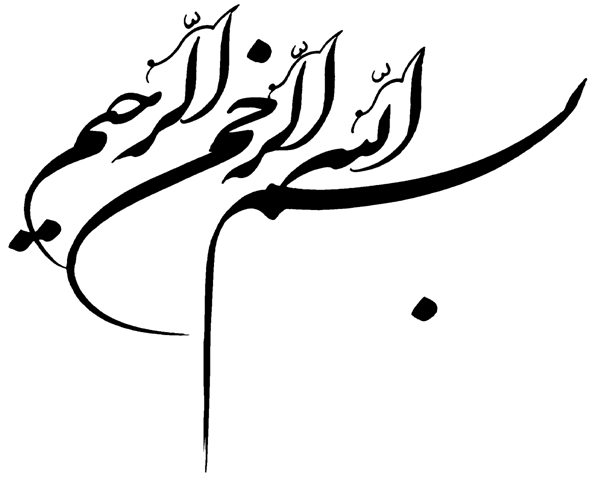 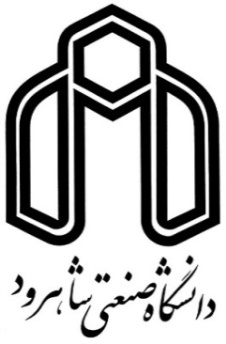 دانشکده .............پایان‌نامه کارشناسی ارشد (رساله دکتری)...............الگوی تدوین و نگارش پایان‌نامهنگارنده: نام کامل دانشجواستاد (اساتید) راهنمادکتر....................استاد (اساتید) مشاوردکتر..........................ماه و سالدر این صفحه صورت جلسه دفاع را قرار دهید. لازم است پس از صحافی این صفحه مجدداً توسط دانشکده مهر گردد و استاد راهنما با امضای خود اصلاحات پایان‌نامه را تایید کند.تقدیم اثرتشکر و قدردانیتعهد نامهاینجانب ....... دانشجوی دوره کارشناسی ارشد (دکتری) رشته ...... دانشکده .......... دانشگاه صنعتی شاهرود نویسنده پایاننامه ............. تحت راهنمائی .......... متعهد میشوم.تحقیقات در این پایان‌نامه توسط اینجانب انجام شده است و از صحت و اصالت برخوردار است .در استفاده از نتایج پژوهشهای محققان دیگر به مرجع مورد استفاده استناد شده است .مطالب مندرج در پایان‌نامه تاکنون توسط خود یا فرد دیگری برای دریافت هیچ نوع مدرک یا امتیازی در هیچ جا ارائه نشده است . کلیه حقوق معنوی این اثر متعلق به دانشگاه صنعتی شاهرود می‌باشد و مقالات مستخرج با نام « دانشگاه صنعتی شاهرود » و یا « Shahrood  University  of  Technology » به چاپ خواهد رسید .حقوق معنوی تمام افرادی که در به دست آمدن نتایح اصلی پایان‌نامه تأثیرگذار بوده اند در مقالات مستخرج از پایان‌نامه رعایت می گردد.در کلیه مراحل انجام این پایان‌نامه ، در مواردی که از موجود زنده ( یا بافتهای آنها ) استفاده شده است ضوابط و اصول اخلاقی رعایت شده است .در کلیه مراحل انجام این پایان‌نامه، در مواردی که به حوزه اطلاعات شخصی افراد دسترسی یافته یا استفاده شده است اصل رازداری ، ضوابط و اصول اخلاق انسانی رعایت شده است .                                                                                                                                                                                                                      تاریخ                                                 امضای دانشجوچکیدهسعی کنید چکیده پایان‌نامه خود را در یک پاراگراف تنظیم کنید. دقت کنید چکیده می‌بایست فاقد ارجاع به مراجع یا فصل‌های پایان‌نامه باشد و طوری نگارش شود که در بطن خود به سه سوال زیر پاسخ گوید:سوال یا مسئله‌ی تحقیق چیست؟روش پاسخگویی به این سوال کدام است؟چه نتایجی از این پژوهش حاصل شده اند؟ از آوردن توضیحات زائد مانند معرفی فصل‌های پایان‌نامه، پیشینه‌ی تحقیق و هر گونه توضیح غیر متعارف دیگر در این قسمت خودداری کنید و در صورت تمایل این گونه توضیحات را در بخش پیش‌گفتار ذکر کنید.کلمات کلیدی (5 تا 7 کلیدواژه):  کلمه کلیدی 1، کلمه کلیدی 2، کلمه کلیدی 3،.......پیش گفتارالگوی حاضر با هدف دستیابی به قالب و چهارچوبی استاندارد برای نگارش و تدوین پایان‌نامه‌های دانشگاه صنعتی شاهرود توسط کتابخانه مرکزی تهیه شده است. در این الگو با تعریف سبک‌های مختلف متناسب با نیازهای موجود در تایپ و تدوین پایان‌نامه تلاش شده است تا دانشجو بتواند با صرف کمترین وقت پایان‌نامه خود را تدوین نماید. ترتیب قسمت های مختلف این الگو مطابق با آیین نامه‌ی آموزشی دانشگاه است. لطفا خود را مقید به استفاده از این الگو و ترتیب کنید و تمامی صفحات را به دقت مطالعه فرمایید.لیست مقالات مستخرج از پایان‌نامه1-2-3-فهرست مطالبفهرست جداول	‌جفهرست اشکال	‌دفهرست علائم	‌هفصل1 : راهنمای نگارش و تایپ پایان‌نامه	11-1 مقدمه	21-2 راهنمای تایپ	21-2-1 سبک ها، قلم ها و اندازه قلم ها	21-2-2 پاراگراف	41-2-3 فصل ها و عناوین	41-2-4 شماره گذاری خودکار	41-2-5 شکل ها و جداول	51-2-6 روابط ریاضی	51-2-7 تعاریف، قضایا و مثال ها	61-2-8 مراجع	61-2-9 ارجاع به اشکال، جداول و .....	91-2-10 بروز رسانی فهرست‌ها	91-2-11 پانویس	91-2-12 صفحه بندی	101-2-13 تبدیل به PDF  قابل جستجو	101-2-14 صحافی	11پیوست	12مراجع	13فهرست جداولجدول ‏1-1.سبک های تعریف شده در الگو و موارد استفاده از آنها	3فهرست اشکالشکل ‏1-1.پنجره سبک ها در نوار ابزار Home	3شکل ‏1-2.تنظیمات مربوط به صفحه‌بندی پایان‌نامه	10شکل ‏1-3. نحوه تبدیل فایل Word  به PDF  قابل جستجو	11فهرست علائمدر صورت تمایل می‌توانید فهرست نمادها و علائم اختصاری پایان‌نامه را در این صفحه وارد کنید، در غیراینصورت این صفحه را حذف کنید.: راهنمای نگارش و تایپ پایان‌نامهمقدمهپس از طی مراحل تحقیق، جمع آوری داده‌ها و اطلاعات و همچنین حصول نتایج، نوبت به نگارش و تدوین پایان‌نامه می رسد. شیوه ی صحیح نگارش و انتقال صحیح مطالب به مخاطب یک هنر است که می توان آن را کسب کرد. از آنجا که هدف از تهیه‌ی این الگو، آموزش شیوه‌ی نگارش و قواعد دستوری نیست، در این فصل تنها به صورت اجمالی توصیه هایی در مورد تایپ پایان‌نامه با استفاده از این الگو ارائه می‌شود.  راهنمای تایپسبک ها، قلم ها و اندازه قلم هادر تهیه پایان‌نامه، برای تایپ متون فارسی از قلم B Nazanin  استفاده شود و متون انگلیسی با قلم Times New Roman  تایپ شوند. انداره ی قلم می‌بایست طبق  جدول ‏1-1 تنظیم گردد. برای سهولت در انجام تایپ و سرعت بخشیدن به آن، در این الگو تعدادی سبک تعریف شده است که شما را از انجام تکراری تنظیمات در هر قسمت بی نیاز می‌کند. یک سبک مجموعه ای از ویژگی‌هایی مانند قلم، اندازه، رنگ، فاصله و.... می‌باشد که به یک کلمه یا قسمتی از متن تخصیص داده می‌شود. با استفاده از سبک‌ها می‌توان برای متن قالب‌های مختلفی را تعریف نمود سپس با انتخاب متن و کلیک بر روی سبک مورد نظر، متن را در آن قالب قرار داد. همچنین اگر نیاز به تغییر قسمت‌هایی از متن باشد که دارای سبک مشابه هستند با تغییر در سبک تعریف شده، تمامی قسمت‌های مذکور تغییر خواهند کرد. در شکل ‏1-1 پنجره Style  در نوار ابزار Home  نشان داده شده است.  با باز کردن این پنجره می توانید سبک های تعریف شده در این الگو را مشاهده کنید. 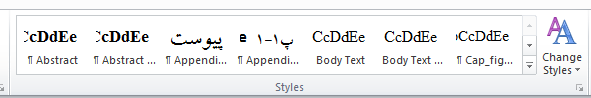 شکل ‏1-1.پنجره سبک ها در نوار ابزار Homeاز سبک های تعریف شده پیروی کنید از تغییر آنها بپرهیزید و در صورت نیاز به تعریف ویژگی های جدید، سبک جدیدی را با استفاده از آیکون Newstyle  تعریف نمایید. سبک های تعریف شده در این الگو، ویژگی ها و همچنین موارد استفاده از آنها در جدول ‏1-1 داده شده است.جدول ‏1-1.سبک های تعریف شده در الگو و موارد استفاده از آنهاپاراگرافبرای نوشتن یک پاراگراف جدید از سبک Newparagragh  استفاده کنید. استفاده از این سبک به طور خودکار برای متن شما یک تو رفتگی ایجاد می‌کند. به یاد داشته باشید اولین پاراگراف هر بخش نیازی به تو رفتگی ندارد. این موضوع در مورد پاراگرافی که بعد از شکل یا جدول یا فرمول می آید نیز صدق می‌کند. در چنین مواردی برای ادامه ی نوشتن پاراگراف از سبک Normal  استفاده کنید تا متنی بدون تورفتگی داشته باشید.فصل ها و عناوینهمانطور که در جدول ‏1-1 اشاره شد برای عنوان فصل ها می‌بایست از سبک Heading 1  استفاده شود. هنگام شروع فصل جدید به یاد داشته باشید که عنوان فصل حتما باید در صفحه ی فرد درج شود. اگر آخرین صفحه از فصل قبلی دارای شماره فرد بود، یک صفحه را خالی بگذارید تا شروع فصل از صفحه فرد باشد. برای عنوان زیر فصل ها در سطوح 1 تا 4 به ترتیب  از سبک های Heading2، Heading3، Heading 4 و Heading5  استفاده کنید. شماره گذاری خودکاربه طور كلي براي شماره‌گذاري موضوعاتي كه متعلق به‌يك خانواده هستند مثلا خانواده‌ي شكل‌ها‌،  جدول‌ها، فرمول‌ها، قضايا، تعاريف و غيره لازم است در بخش Caption براي هر خانواده يك عنوان تعريف شود. به اين منظور لازم است مسير References/Caption/Insert Caption دنبال شود. بعد از دنبال كردن اين مسير و باز شدن پنجره مربوطه در صورتي كه در منوی Label عنوان مورد نظر وجود نداشته باشد با انتخاب دكمه‌ي NewLabel مي‌توان عنوان خانواده‌ي مورد نظر مانند "شكل"، "جدول" و يا "قضيه" را تعريف كرد. پس از آن با انتخاب دكمه‌ي Numbering مي‌توان تنظيم‌هاي لازم براي شماره‌گذاري را انجام داد. شکل ها و جداولاشکال و جداول در پایان‌نامه بر اساس شماره فصل شماره گذاری می شوند. هر شکل و جدول باید دارای عنوان باشد. عنوان جدول در قسمت بالای آن و عنوان شکل در قسمت پایین درج شود. لازم است به تمامی اشکال و جداول در متن پایان‌نامه ارجاع داده شود و در مورد محتوای آنها توضیحات کافی ارائه گردد. به منظور شماره گذاری خودکار اشکال و جداول می‌بایست مراحلی را که در بخش ‏1-2-4 گفته شد را دنبال کنید. راه ساده تر برای شماره گذاری شکل (جدول) جدید این است که عنوان یکی از شکل (جدول) های قبلی را در محل مورد نظر کپی نموده و آن را ویرایش کنید. با انتخاب شماره عنوان و فشردن کلید F9  شماره عنوان بدون انجام تنظیمات مجدد، بروز خواهد شد. روابط ریاضیروابط ریاضی باید به صورت چپ چین یا وسط چین تایپ شده و بر اساس شماره فصل شماره گذاری شوند. توصیه می‌شود که تمامی فرمول ها داخل جدولی با یک سطر و دو ستون تایپ شوند به طوری که فرمول در خانه‌ی سمت چپ و شماره آن در خانه‌ی سمت راست درج شود. به عنوان مثال رابطه‌ی زیر را مشاهده کنید. به منظور سهولت در شماره گذاری فرمول جدید، می توانید جدول فوق را در محل مورد نظر کپی نموده و فرمول را ویرایش کنید. با انتخاب شماره فرمول و فشردن کلیدF9 شماره فرمول بروز خواهد شد. تعاریف، قضایا و مثال هاتعاریف، قضایا، لم‌ها و مثال‌ها نیز لازم است بر اساس شماره فصل در متن و طبق توضیحات بخش ‏1-2-4 شماره گذاری شوند. عنوان مورد نظر باید با قلم B Nazanin  پر رنگ و با اندازه 13 تایپ شود.  در این بخش تعدادی از عناوین مرسوم در پایان‌نامه که نیاز به شماره گذاری خودکار دارند تعریف شده است.  برای استفاده از آنها کافی است عنوان مورد نظر را در محل مناسب کپی کنید. سپس با انتخاب شماره عنوان و فشردن کلید F9 می‌توانید شماره بندی خودکار داشته باشید.مثال ‏1-1.تعریف ‏1-1.لم ‏1-1.قضیه ‏1-1.مراجعمراجع فارسی و انگلیسی می‌بایست به صورت جداگانه در انتهای پایان‌نامه لیست گردند. لازم است ابتدا منابع فارسی و سپس منابع لاتین ذکر شوند و مرتب شدن آنها به ترتیب حروف الفبا یا به ترتیب ظاهر شدن در متن صورت گیرد. در متن به مراجع در داخل کروشه بر اساس نام نویسنده و سال ارجاع داده شود یا اینکه بهتر است مراجع شماره گذاری شوند و با همان شماره در متن به آنها استناد گردد.  برای درج مراجع پایان‌نامه می‌توانید در صورت تمایل از نرم افزار EndNote  هم استفاده کنید.مقالات علمیاسم (اسامی) نویسندگان (نام خانوادگی، نام یا نام و نام خانوادگی)، سال انتشار، عنوان مقاله، مشخصات مجله (شامل خلاصه نام مجله (ایتالیک یا پر رنگ)، شماره، دوره، صفحه) به ترتیب تایپ می گردد. در مورد خلاصه نام مجله به نوشتارهای مجله مربوطه مراجعه شود.مثال ‏1-2. نوروزیان ا. و مألوفی ف. (1370) "ارزیابی مقایسه ای از بیحسی لیدو کائین و زایلازین از طریق اپی دورال در گاو" مجله دانشکده دامپزشکی، شماره2، دوره 6: ص 36.Hughus P.C and Tanner J.M. (1973) “Radiographic study of the rat hormone” J. of. Anat., 114, 3, pp444.کتابالف) آدرس مقاله از کتابی که مجموعه مقاله نیست:اسم (اسامی نویسندگان، سال انتشار، عنوان (ایتالیک یا پر رنگ). جلد، مترجم، چندمین چاپ، نام ناشر، محل نشر، صفحه.مثال ‏1-3.حکمت، پ.، شهراسبی، ح.، حسینیون، م. و انصاری، پ. (1348) "جراحی نشخوار کنندگان" جلد اول، چاپ دوم، انتشارات چهره، تهران، ص 21.Satchel G.H(1971) “Circulation in fishes Ambridge”, Vol. 1, University Press, UK. 1, pp.273.ب) آدرس مقاله از کتابی که مجموعه مقاله است و هر مقاله یک نویسنده دارد:اسم (اسامی) نویسندگان، سال انتشار، عنوان مقاله، صفحه شروع-صفحه ئایان، عنوان کتاب (ایتالیک یا پر رنگ)، شماره چاپ، نام خانوادگی گرد آورنده، حرف اول نام گردآورنده، نام ناشر، محل انتشار.مثال ‏1-4.Eddy J. M. (1972). The Pineal Complex, pp191-196, In:”The Biology of Lampreys”, Hardisty M. and Potter L. Academic press, London.پایان‌نامه (رساله)نام خانوادگی، حرف اول نام مولف، سال انتشار، پایان‌نامه ارشد (رساله دکتری)، عنوان، دانشکده، دانشگاه.مثال ‏1-5.پاشایی ح،(1386)، پایان‌نامه ارشد: "اثر دما بر مقاومت ویژه مس" ، دانشکده فیزیک، دانشگاه صنعتی شاهرود.Wilson M., (2004), PhD. thesis, “Temperature effects on resistivity”, Phys. depart. Durham university.کنفرانسنام خانوادگی، حرف اول نام مولف. سال، عنوان مقاله، نام کنفرانس، صفحه ، محل کنفرانس.مثال ‏1-6.ارزیابی، چ. (1382)، "پایداری ترکیب......" کنفرانس شیمی ایران، ص 88، شیراز.Arabi H., (1999) “Transport in metal”, MSMO5, P165, Tehran, Iran. ارجاع به اشکال، جداول و .....برای ارجاع به شکل ها، جداول، مراجع یا بخش های پایان‌نامه مسیر Refrences>Cross-refrence  را دنبال کنید. پس از باز شدن پنجره Cross-refrence  در قسمت insert refrence to  گزینه‌ی only label and number را انتخاب کنید. در قسمت refrencetype  نوع ارجاع را انتخاب کنید. نوع ارجاع می تواند شکل، جدول یا هر خانواده‌ای از اشیا باشد.  پس از انتخاب خانواده‌ی مورد نظر،  لیست عناصر موجود در این خانواده، در پنجره‌ی For wich  caption:  ظاهر می شوند. با انتخاب مورد ارجاع، شماره آن در محل مکان نما ظاهر خواهد شد. با استفاده از این روش برای ارجاع، در صورت تغییر شماره عنصر مورد نظر ، شماره آن در تمامی ارجاع ها به طور خودکار تغییر می‌کند.بروز رسانی فهرست‌هابه منظور بروز رسانی فهرست‌ها بر روی فهرست مورد نظر کلیک راست کرده و مسیر Update Field>Update entire table  را دنبال کنید. در این صورت فهرست‌ها با محتوای جدید تغییر خواهند کرد.پانویسمعادلات انگلیسی لغات و یا اصطلاحات فارسی که در متن برگردانده می‌شود در اولین بار، به صورت پانویس در همان صفحه (فقط یکبار) درج می‌شود. پانویس ها با گذاشتن شماره 1 و 2 و... در گوشه بالایی (سمت چپ) کلمه در متن مشخص می شوند. در مواردی که معادل فارسی وجود دارد از آوردن لغات انگلیسی در متن خودداری شود. صفحه بندی اندازه حاشیه صفحات از بالا 3 سانتی متر، پایین 2.5 سانتی متر و از سمت راست چپ و راست صفحه 2.5 سانتی متر (با اعمال اندازه‌یک سانتی متر برای صحافی) صورت گیرد. برای اعمال این تنظیمات مسیر Page Layout>Margins>Custom Margins را دنبال نموده و مطابق شکل ‏1-2 عمل کنید.البته این تنظیمات در الگوی حاضر اعمال شده است و نیازی به تنظیم مجدد نیست.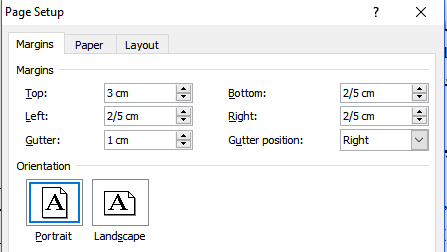 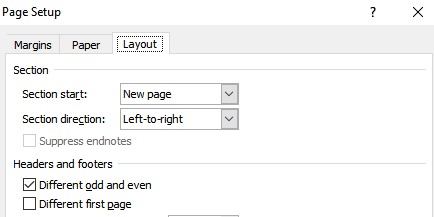 شکل ‏1-2.تنظیمات مربوط به صفحه‌بندی پایان‌نامه تبدیل به PDF  قابل جستجوپس از پایان کار تایپ پایان‌نامه لازم است فایل Word  را به PDF  تبدیل کنید به طوری که قابلیت جستجو در متن را داشته باشد. برای انجام این تبدیل، از منوی File بر روی گزینه‌ی Print کلیک کنید. مطابق شکل ‏1-3، نرم‌افزار  Adobe PDF(لازم است این نرم‌افزار بر روی سیستم شما نصب باشد) را به عنوان پرینتر انتخاب نموده و بر روی گزینه Print کلیک کنید. پس از تعیین محل ذخیره، فایل Word شما در محل موردنظر به صورت PDF قابل جستجو ذخیره خواهد شد.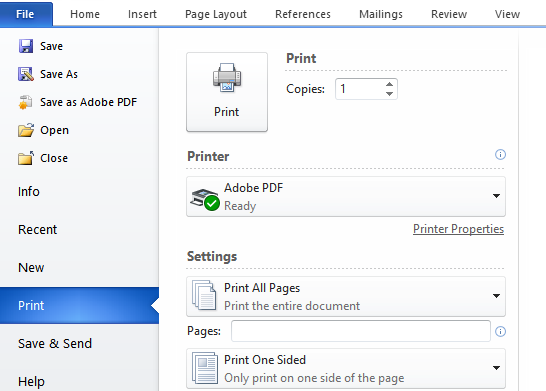 شکل ‏1-3. نحوه تبدیل فایل Word  به PDF  قابل جستجوصحافیصفحات پایان‌نامه (به جز صفحات ابتدایی تا شروع فصل یک) الزاماً بایستی به صورت دورو تکثیر شود. تعداد کل صفحات پایان‌نامه‌های ارشد و دکتری به ترتیب به 120 و 200 صفحه محدود گردد. چاپ و تکثیر کلیه پایان‌نامه‌های کارشناسی ارشد و دکتری توسط انتشارات دانشگاه و در قطع کتاب مطابق با الگوی مصوب شورای چاپ و نشر صورت می‌گیرد. پیوستمراجعمراجع را طبق آنچه در بخش ‏1-2-8 ذکر شد، در این صفحه وارد کنید.Abstract................................................Keywords (5 to 7 keywords): keyword1, keyword2, keyword3,…….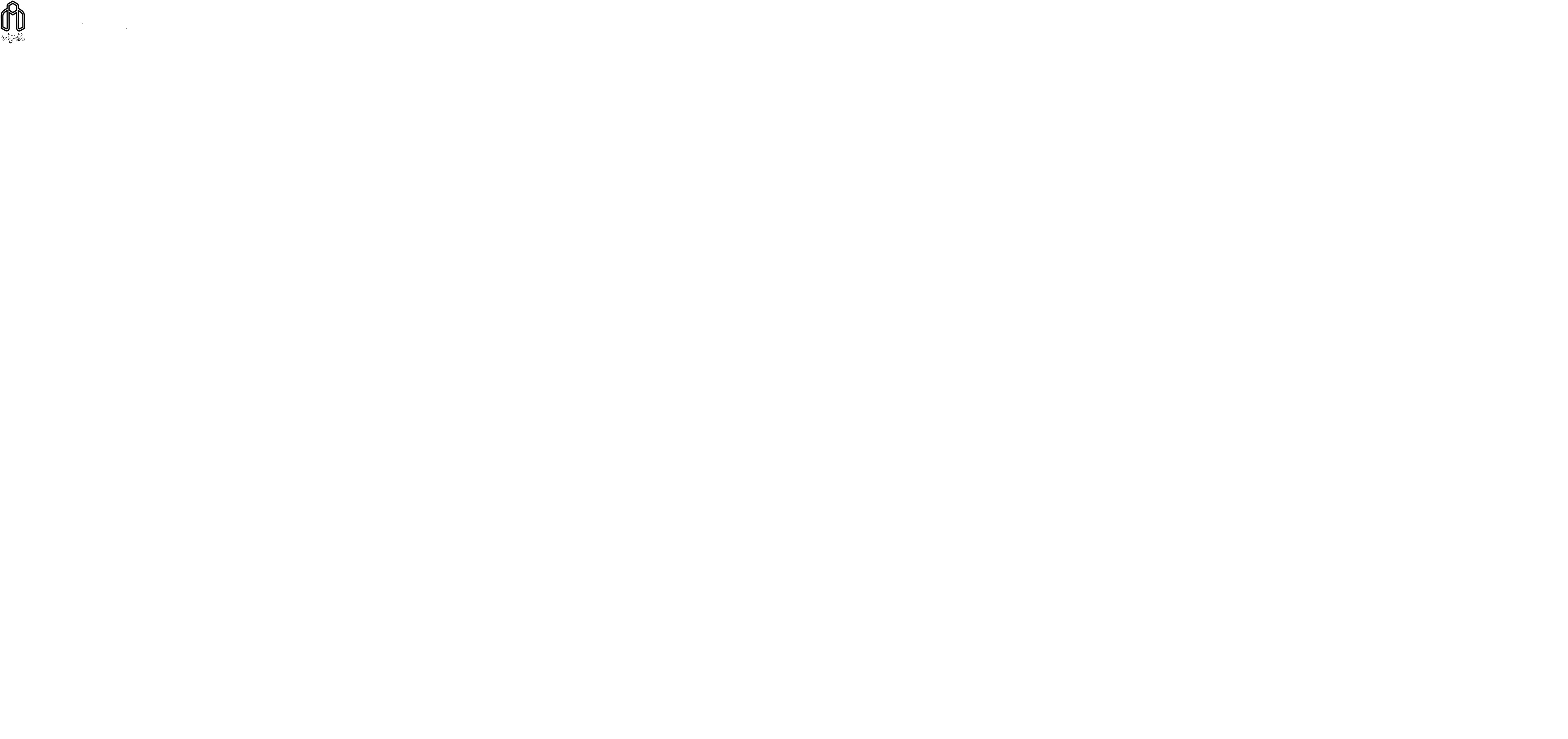 Shahrood University of TechnologyFaculty of ……M.Sc.)M.A. or Ph.D. ) Thesis in ......................Title of the Thesis ‌By:…………….Supervisor:Dr. ……Advisor:Dr. ………Month,Yearموارد استفادهنام سبكقلمBoldپاراگراف بدون تو رفتگیNormalB Nazanin 14پاراگراف با تو رفتگیNewParagraphB Nazanin 14كليد واژه، تعاريف، قضايا، مثال‌ها Theorem13B Nazanin *عنوان شكل‌ها  و جدول هاCaption_FigureB Nazanin 12*عناوین فصل هاHeading 1IranNastaliq36*عنوان زیر فصل 1Heading 2B Nazanin 20*عنوان زیر فصل 2Heading 3B Nazanin 18*عنوان زیر فصل 3Heading 4B Nazanin 16*عنوان زیر فصل 4Heading 5B Nazanin 15*عناويني مانند "تشكّر و قدرداني" يا "چكيده" كه نبايد در فهرست مطالب بيايندعناوین وارد نشده در فهرست24IranNastaliq*عنوان ضميمه‌ها، فهرست ها و مراجعسر عنوان24IranNastaliq*(‏1-1)